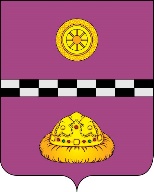 ПОСТАНОВЛЕНИЕШУöМот     08  мая   2013 года                                                                          №   36           пст. Иоссер Республика КомиОб  утверждении Правил предоставления  администрации сельского поселения «Иоссер»информации лицами, осуществляющими поставки ресурсов,необходимых для предоставления коммунальных услуг,и (или) оказывающим коммунальные услугив многоквартирных  и жилых домах либо услуги(работы) по содержанию и ремонту общего имуществасобственников помещений в многоквартирных домахна территории сельского поселения «Иоссер»             В соответствии со ст. 165 Жилищного кодекса Российской Федерации, на основании Постановления администрации муниципального района «Княжпогостский» от 25 марта 2013 года № 162 «Об утверждении Правил  предоставления администрации муниципального района «Княжпогостский» информации лицами, осуществляющими поставки ресурсов, необходимых для предоставления коммунальных услуг, и (или) оказывающими коммунальные услуги в многоквартирных и жилых домах либо услуги (работы) по содержанию и ремонту общего имущества собственников помещений в многоквартирных домах на территории муниципального района «Княжпогостский», -ПОСТАНОВЛЯЮ:Утвердить прилагаемые Правила предоставления администрации сельского поселения «Иоссер» информации лицами, осуществляющими поставки ресурсов, необходимых для предоставления коммунальных услуг, и (или) оказывающим коммунальные услуги в многоквартирных и жилых домах либо услуги (работы) по содержанию и ремонту общего имущества собственников помещений в многоквартирных домах на территории сельского поселения «Иоссер» согласно приложению к настоящему постановлению.Контроль за выполнением настоящего постановления оставляю за собой.Настоящее постановление вступает в силу со дня его обнародования.    Глава сельского поселения «Иоссер»                                                             Е.В. ГусакПРИЛОЖЕНИЕк постановлению администрациисельского поселения «Иоссер»от 08.05.2013. № 36П Р А В И Л Апредоставления администрации сельского поселения «Иоссер» информации лицами, осуществляющими поставки ресурсов, необходимых дляпредоставления коммунальных услуг, и (или) оказывающими коммунальныеуслуги в многоквартирных и жилых домах либо услуги (работы) по содержаниюи ремонту общего имущества собственников помещений в многоквартирных домах на территории администрации сельского поселения «Иоссер»Настоящие Правила определяют порядок, сроки и периодичность предоставления лицами, осуществляющими поставки ресурсов, необходимых для предоставления коммунальных услуг, и (или) оказывающими коммунальные услуги в многоквартирных и жилых домах либо услуги (работы) по содержанию и ремонту общего имущества собственников помещений в многоквартирных домах (далее - лица, осуществляющие поставку коммунальных ресурсов и (или) оказания услуг), администрации сельского поселения «Иоссер» информации, указанной в части 4 статьи 165 Жилищного кодекса Российской Федерации (далее – информация) на территории сельского поселения «Иоссер».Организациями, осуществляющими поставку коммунальных ресурсов и (или) оказание услуг на территории сельского поселения «Иоссер», в отношении которых возникает обязанность по предоставлению информации, являются: ОАО «Княжпогостское ЖКХ», ООО «УК «КЖКХ» ОАО «Комиэнергосбытовая компания» (далее – организации).Организации предоставляют информацию отдельно по каждому  многоквартирному или жилому дому, для которого они осуществляют поставку ресурсов, необходимых для предоставления коммунальных услуг, оказание услуг (выполнение работ) по содержанию и ремонту общего имущества собственников помещений в многоквартирном доме, в части, касающейся поставляемых ими ресурсов, необходимых для предоставления коммунальных услуг, оказываемых услуг (выполняемых работ).Информация предоставляется в администрацию сельского поселения «Иоссер» в форме электронного документа, подписывается лицом, имеющим право действовать без доверенности от имени организации, либо лицом, уполномоченным на подписание указанного документа доверенностью, с использованием усиленной квалифицированной электронной подписи путем заполнения электронного паспорта многоквартирного дома или электронного паспорта жилого дома, формы которых устанавливаются Федеральным агентством по строительству и жилищно-коммунальному хозяйству.Перечень предоставляемой информации должен отвечать требованиям Правил предоставления органами местного самоуправления информации лицами, осуществляющими поставки ресурсов, необходимых для предоставления коммунальных услуг, и (или) оказывающими коммунальные услуги в многоквартирных и жилых домах либо услуги (работы) по содержанию и ремонту общего имущества собственников помещений в многоквартирных домах», утвержденных Постановлением Правительства Российской Федерации от 28 декабря . № 1468 «О порядке предоставления органам местного самоуправления информации лицами, осуществляющими поставки ресурсов, необходимых для предоставления коммунальных услуг, и (или) оказывающими коммунальные услуги в многоквартирных и жилых  домах либо услуги (работы) по содержанию и ремонту общего имущества собственников помещений в многоквартирных домах».Информация должна быть достоверной, актуальной, полной и  соответствовать информации, предоставляемой в соответствии со стандартом раскрытия информации организациями, осуществляющими деятельность в сфере управления многоквартирными домами, и стандартами раскрытия информации о  регулируемой деятельности субъектов естественных монополий и (или) организаций коммунального комплекса, утвержденными Правительством Российской Федерации.Первоначально информация должна быть представлена в течении месяца со дня утверждения Федеральным агентством по строительству и  жилищно-коммунальному хозяйству форм электронных паспортов. Далее информация обновляется ежемесячно, не позднее 15-го числа месяца, следующего за отчетным.___________________